    DISEC,DELEGETE OF SYRIAN ARAB REPUBLIC,POSITION PAPERCommittee:DISEC  Agenda item: The Issue of Afghanistan           Country: Syrian Arab Republic                                   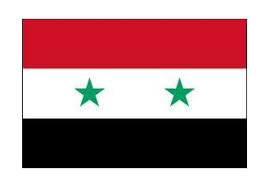      Syria ,Syrian Arab Republic, is one of the Middle East countries. Syria was founded on 17th April 1946.Our current president is Bashar al-Assad. We make our living mostly by crude petrol except that we grow cotton, some fruits, vegetables and spices. We also have been in a similar situation to Afghanistan. The civil war in our lands affected our economy and our people badly. As a result, we lost a lot of money, 57.567 civilians including women and children died because of it. During the war, 5.5 million of our people immigrated from Syria. Right now, our population is 17.5 million.      Our top pritority is being united,free and socialist. We think that everbody has the right to choose what they want to believe. We understand the Afghan community, want them to have the freedom and right administration that they deserve. Therefore, we stand behind every solution that will help.     In this long-lasting war, we have seen that we should start to accept that there is a very big and hard to defeat organization called The Taliban. At the moment they are terrorizing Afghanistan. If we give what they want on condition that we can get what we have been aiming for a long time which is the public living in a warless country, women being allowed to go out and do whatever, whenever they want and able to work. Girls, children, women have the right to get well educated and people not suppressed by strict Islamic rules. After giving Taliban what they requested UN will check the country and the public at certain time intervals if everything is going right.     Another idea is that establish a UN army and fight against The Taliban, depending on the number of soldiers of the countries. At the end of the war, we can ask the Afghan community who they want the government to be or Afghanistan can be ruled by executives who are chosen by the UN.     For the economy of Afghanistan, UN countries can raise a fund that will be collected based on the economy and development level of the countries. This money will be used for education,health needs,security, and a lot more. UN will be asking for reports about when and where this money had been used just in case it gets stolen.